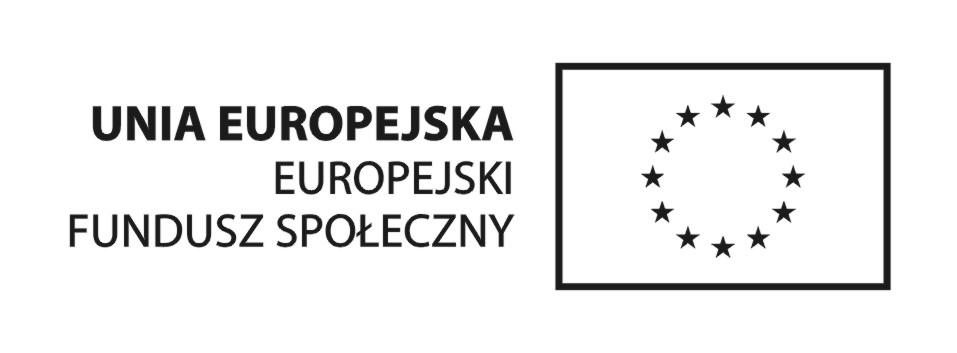 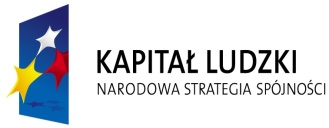     Załącznik nr 2 do Zapytania ofertowego …………………………….    (pieczątka wykonawcy)	OŚWIADCZENIE Oświadczam, że w wykonywaniu zamówienia, w ramach projektu „Aktywni Zawodowo” uczestniczyć będą następujące osoby posiadające wymagane uprawnienia, jeżeli ustawy nakładają obowiązek posiadania takich uprawnień:………………………………,dnia……………………          ……………………………….(podpis osoby upoważnionej)Poszczególne części  zamówieniaImię i nazwiskoKwalifikacje zawodowe/ wykształcenie/ numer uprawnieńDoświadczenie zawodowe (ilość szkoleń, ilość godz. przeprowadzonych szkol./ tematyka szkoleń)Zakres wykonywanych czynności                    w ramach zamówieniaSposób dysponowania (np. umowa o pracę,                  o dzieło i zlecenia)Część ICzęść IICzęść III